Ո Ր Ո Շ ՈՒ ՄԿատարողական վարույթը կասեցնելու մասին     28.07.2022թ.							                  ք. Գյումրի      Հարկադիր կատարումն ապահովող  ծառայության Շիրակի մարզային բաժնի հարկադիր կատարող, արդարադատության լեյտենանտ՝ Ժաննա Սարգսյանս ուսումնասիրելով  06.07.2022թ. վերսկսված  թիվ 09091428  կատարողական վարույթի  նյութերը.Պ Ա Ր Զ Ե Ց Ի       Շիրակի մարզի  ընդհանուր իրավասության դատարանի կողմից  11.05.2022 թվականին տրված թիվ ՇԴ/0051/02/20 կատարողական թերթի համաձայն պետք է.      1. 26.10.2012թ.-ի վարկի տրամադրման թիվ 1772/2012Գ համաձայնագրի մասով 
1.1. անհատ ձեռնարկատեր Արտաշես Զաքարյանից հօգուտ «Արարատբանկ» բաց բաժնետիրական ընկերության բռնագանձել 11474,89 /տասնմեկ հազար չորս հարյուր յոթանասունչորս դոլար, ութսունինը ցենտ/ ԱՄՆ դոլարին համարժեք ՀՀ դրամ, որից 10378,4 /տասը հազար երեք հարյուր յոթանասունութ դոլար, քառասուն ցենտ/ ԱՄՆ դոլարին համարժեք ՀՀ դրամը վարկի մայր գումարն է, 920,64 /ինը հարյուր քսան դոլար, վաթսունչորս ցենտ/ ԱՄՆ դոլարին համարժեք ՀՀ դրամը հաշվարկված տոկոսագումարն է, 65,73 /վաթսունհինգ դոլար, յոթանասուներեք ցենտ/ ԱՄՆ դոլարին համարժեք ՀՀ դրամը Թիվ 1 համաձայնագրի 11-րդ կետով նախատեսված տույժն է, 23,37 /քսաներեք դոլար, երեսունյոթ ցենտ/ ԱՄՆ դոլարին համարժեք ՀՀ դրամը Թիվ 1 համաձայնագրի 11-րդ կետով նախատեսված միանվագ տուգանքն է, 86,75 /ութսունվեց դոլար, յոթանասունհինգ ցենտ/ ԱՄՆ դոլարին համարժեք ՀՀ դրամը Թիվ 1 համաձայնագրի 12-րդ կետով նախատեսված տույժն է.
1.2. Ժամկետանց վարկի մայր գումարի և ժամկետանց տոկոսագումարի նկատմամբ հաշվարկել և անհատ ձեռնարկատեր Արտաշես Զաքարյանից հօգուտ «Արարատբանկ» բաց բաժնետիրական ընկերության բռնագանձել տույժ` ուշացման յուրաքանչյուր օրվա համար 0,1%-ի չափով, սկսած 24.12.2019թ.-ից մինչև պարտավորության փաստացի կատարման օրը:
2/. 13.08.2014թ.-ի վարկի տրամադրման թիվ 1216/2014Գ համաձայնագրի մասով 
2.1. բռնագանձել 9862,3 /ինը հազար ութ հարյուր վաթսուներկու դոլար, երեսուն ցենտ/ ԱՄՆ դոլարին համարժեք ՀՀ դրամ, որից 8984,76 /ութ հազար ինը հարյուր ութսունչորս դոլար, յոթանասունվեց ցենտ/ ԱՄՆ դոլարին համարժեք ՀՀ դրամը վարկի մայր գումարն է, 782 /յոթ հարյուր ութսուներկու/ ԱՄՆ դոլարին համարժեք ՀՀ դրամը հաշվարկված տոկոսագումարն է, 10,65 /տասը դոլար, վաթսունհինգ ցենտ/ ԱՄՆ դոլարին համարժեք ՀՀ դրամը Թիվ 2 համաձայնագրի 11-րդ կետով նախատեսված տույժն է, 8,84 /ութ դոլար, ութսունչորս ցենտ/ ԱՄՆ դոլարին համարժեք ՀՀ դրամը Թիվ 2 համաձայնագրի 11-րդ կետով նախատեսված միանվագ տուգանքն է, 76,05 /յոթանասունվեց դոլար, հինգ ցենտ/ ԱՄՆ դոլարին համարժեք ՀՀ դրամը Թիվ 2 համաձայնագրի 12-րդ կետով նախատեսված տույժն է:
2.2. Վարկի մայր գումարի մնացորդի նկատմամբ հաշվարկել և անհատ ձեռնարկատեր Արտաշես Զաքարյանից հօգուտ «Արարատբանկ» բաց բաժնետիրական ընկերության բռնագանձել տոկոսներ՝ տարեկան 14 /տասնչորս/ տոկոս տոկոսադրույքով, սկսած 24.12.2019թ.-ից մինչև վարկի փաստացի մարման օրը, բայց ոչ ավելի, քան մինչև 12.08.2022թ.-ը:
2.3. Ժամկետանց վարկի մայր գումարի և ժամկետանց տոկոսագումարի նկատմամբ հաշվարկել և անհատ ձեռնարկատեր Արտաշես Զաքարյանից հօգուտ «Արարատբանկ» բաց բաժնետիրական ընկերության բռնագանձել տույժ` ուշացման յուրաքանչյուր օրվա համար 0,1%-ի չափով, սկսած 24.12.2019թ.-ից մինչև պարտավորության փաստացի կատարման օրը:
3/. Բռնագանձումը տարածել գրավի առարկայի՝ Հայաստանի Հանրապետություն, Շիրակի մարզ, քաղաք Գյումրի, Ղանդիլյան փողոց, թիվ 46 շենք, թիվ 2/2 հասցեում գտնվող անշարժ գույքի վրա:
4/. Անհատ ձեռնարկատեր Արտաշես Զաքարյանից հօգուտ «Արարատբանկ» բաց բաժնետիրական ընկերության բռնագանձել 208135 /երկու հարյուր ութ հազար հարյուր երեսունհինգ/ ՀՀ դրամ` որպես հայցվորի կողմից կատարված դատական ծախսի փոխհատուցում: 
     Կատարողական գործողությունների կատարման ընթացքում գրավական հանդիսացող գույքի արժեքը բավարար չէ պահանջատիրոջ պահանջների լրիվ կատարմանը։ 	   Վերոգրյալի հիման վրա և ղեկավարվելով «Սնանկության մասին» ՀՀ օրենքի 6-րդ հոդվածի  2-րդ մասով,  «Դատական ակտերի հարկադիր կատարման մասին»  ՀՀ օրենքի 28, 28.1  և   37.8  հոդվածների .Ո Ր Ո Շ Ե Ց Ի     Կասեցնել 06.07.2022թ. վերսկսված  թիվ 09091428  կատարողական վարույթը   90-օրյա ժամկետով։   Առաջարկել պահանջատիրոջը և պարտապանին նրանցից որևէ մեկի նախաձեռնությամբ 90-օրյա ժամկետում սնանկության հայց ներկայացնել դատարան.       Սույն որոշումը երկու աշխատանքային օրվա ընթացքում հրապարակել www.azdarar.am ինտերնետային կայքում.              Հարկադիր կատարող`                                                Ժ.Սարգսյան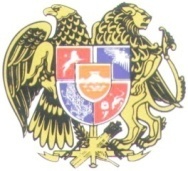 ՀԱՐԿԱԴԻՐ  ԿԱՏԱՐՈՒՄՆ  ԱՊԱՀՈՎՈՂ  ԾԱՌԱՅՈՒԹՅՈՒՆՇԻՐԱԿԻ  ՄԱՐԶԱՅԻՆ  ԲԱԺԻՆ  3100  ք.Գյումրի, Անկախության 7 Հեռ. /060/ 713-527, 10-111ԱՁ Արտաշես Զաքարյանինք.Գյումրի, Ջիվանու փողոց 4 տուն        «Արարատբանկ» ՓԲԸ                                                                      ք.  Երևան, Բյուզանդի փողոց 87/85 տարածք   Կից  Ձեզ է ուղարկվում թիվ 09091428  կատարողական վարույթը կասեցնելու մասին  28.07.2022թ. որոշումը։         Միաժամանակ հայտնում ենք, որ համաձայն «Սնանկության մասին» ՀՀ օրենքի 6-րդ հոդվածի 2-րդ մասի՝ Դուք կարող եք պարտապանին սնանկ ճանաչելու վերաբերյալ դիմում ներկայացնել դատարան։ Ձեր կողմից սնանկության դիմում ներկայացվելու դեպքում անհրաժեշտ է կատարողական վարույթը չվերսկսելու դիմումով այդ մասին տեղեկացնել հարկադիր կատարումն  ապահովող ծառայությանը՝ կցելով սնանկության դիմումը դատարան ներկայացված լինելու վերաբերյալ ապացույց։   	 Կատարողական վարույթը կասեցնելու մասին որոշման կայացման օրվանից սկսած 60-օրյա ժամկետում Ձեր կամ այլ անձանց կողմից դատարանին պարտապանի սնանկության դիմում չներկայացվելու դեպքում կատարողական վարույթը կվերսկսվի, և կատարողական գործողությունները կշարունակվեն, բացառությամբ եթե նշված ժամկետում արկադիր կատարումն  ապահովող ծառայությունը ստանա միևնույն պարտապանի գույքի բռնագանձման վերաբերյալ նոր կատարողական թերթ, և հարուցվի նոր կատարողական վարույթ։ Այդ դեպքում նոր կատարողական վարույթը ևս կկասեցվի 90-օրյա ժամկետով, և Ձեր մասնակցությամբ կատարողական վարույթը չի վերսկսվի, քանի դեռ նշված նոր կատարողական վարույթ կասեցված կլինի։ 	 Անկախ վերոգրյալից կատարողական վարույթը ցանկացած պահի կարող է վերսկսվել և կարճվել, եթե առկա լինեն «Դատական ակտերի հարկադիր կատրաման մասին» ՀՀ օրենքի 42-րդ հոդվածով նախատեսված հիմքերը։ Կատարողական վարույթը կվերսկսվի նաև այն դեպքում, եթե վերանան կասեցման հիմք հանդիսացած պարտապանի սնանկության հատկանիշները։Ձեր մասնակցությամբ կատարողական վարույթը կասեցնելու մասին որոշումը, ինչպես նաև «Դատական ակտերի հարկադիր կատրաման մասին»  ՀՀ օրենքի 37-րդ հոդվածի 8-րդ կետի հիմքով կատարողական վարույթը 90-օրյա ժամկետով կասեցնելու մասին բոլոր որոշումները հրապարակվում են www.azdarar.am ինտերնետային կայքում։-Առդիր «1» թերթից         ԲԱԺՆԻ ՊԵՏ՝ԱՐԴԱՐԱԴԱՏՈՒԹՅԱՆ    ԳՆԴԱՊԵՏ` 	                                        Թ.Ժ.ՎԱՐԴԱՆՅԱՆԿատարող՝ Ժ.Սարգսյան09091428